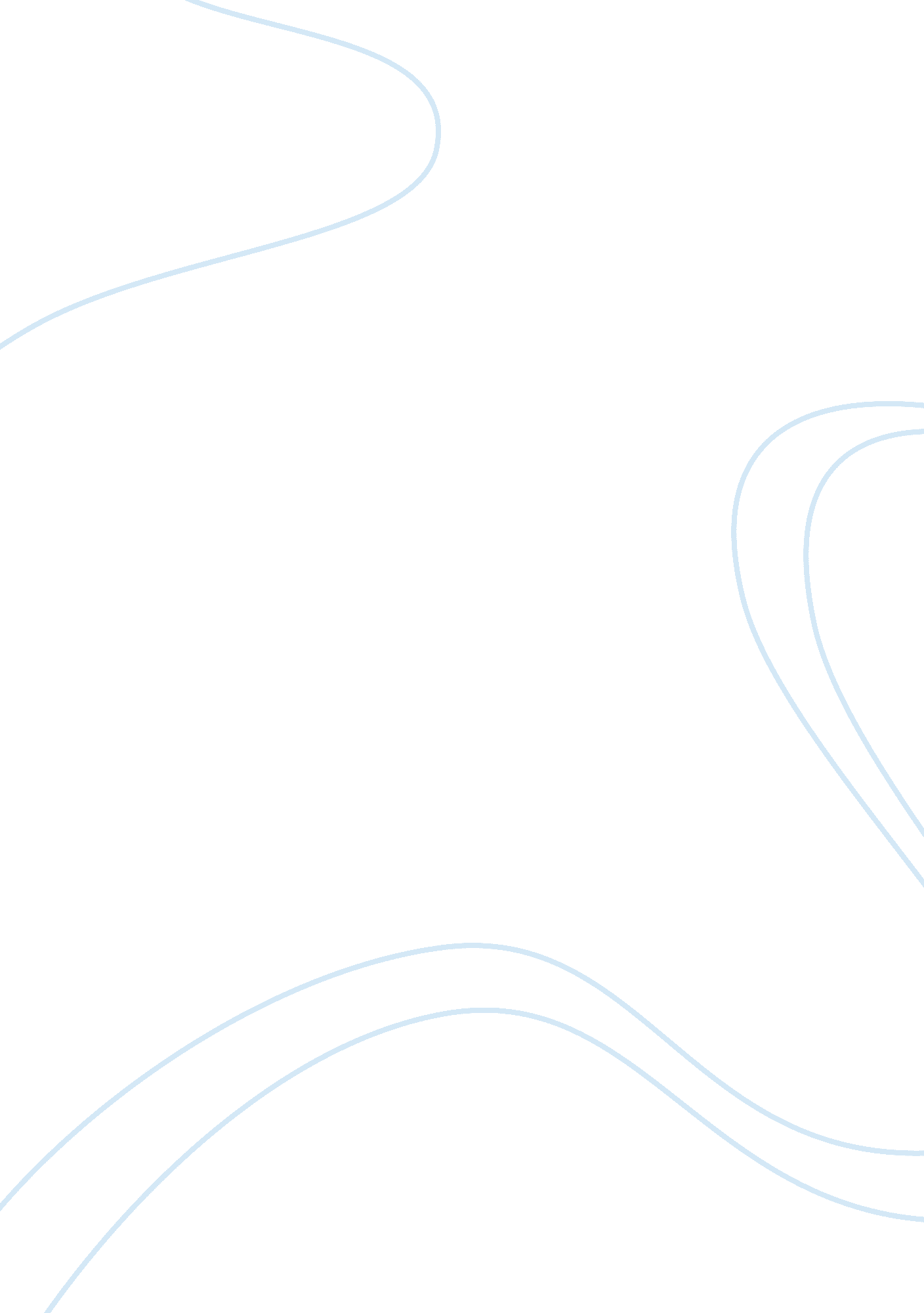 The pride and spirituality of musical talent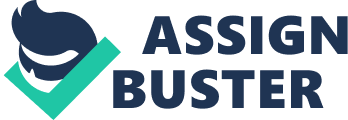 In the Bible it says that God hates pride ??? The fear of the Lord is to hate evil: pride and arrogancy, and the evil way, and the froward mouth, do I hate??? (Proverbs 8: 13). People with musical talents tend to have an issue with pride. So if people with musical talents are trying to please the Lord then why do they have an issue with pride If they realize their issue what can they do to help them get over this stumbling block in their life And most of all if musically talented people have an issue with pride then why do people associate them with spirituality Musically talented people tend to have an issue with being prideful. It says in Psalm 33: 3 to ??? Sing unto him a new song; play skillfully with a loud noise.??? Since it says to ??? play skillfully with a loud noise??? performers work hard so that they can do well. When a person puts a lot of work into something they are proud of the outcome so if they do well when they perform they can easily become prideful. Another thing that can make a person prideful is after a performance when others give them complements. When a person knows that they did well when they performed it is like a seed of pride and the complements they get from other people are like the water and sunshine that makes that seed grow. There are many things a talented person can do to kill the pride that is in them. ??? Watch and pray, that ye enter not into temptation: the spirit indeed is willing, but the flesh is weak.??? (Mathew 26: 41) They can pray that they will not be prideful. When a person performs they are bound to get complements whether they did well or not. Another way a performer can fight the pride that comes along with complements is to turn the attention away from them by giving the glory to God. ??? Praise ye the Lord. Praise God in his sanctuary: praise him in the firmament of his power.???(Psalm 150: 1) Something else a performer can do is not saying prideful things whether they are practicing or done performing because ??? When pride cometh, then cometh shame: but with the lowly is wisdom.??? (Proverbs11: 2). So if all this is true then why would anyone come to the conclusion that having musical talent means being spiritual For preachers to go in front of a congregation and preach they have to be at least somewhat spiritual. People know that so then they assume that anytime anyone goes on the platform in front a crowd then that person must be spiritual. Some people might also think that the more musical talent that a person has then the more they are blessed by God. No matter what people say about how spiritual people are according to their talents it is not true. Spirituality has to do with a person??™s personal walk and relationship with the Lord. Pride is a common issue with talented people. There are many ways for musically talented people to overcome the sin of pride. Having musical talent has nothing to do with how spiritual a person is. God wants everyone ??? Speaking to yourselves in songs and hymns and spiritual songs, singing and making melody in your heart to the Lord;??? (Ephesians 5: 29) No one should be prideful and if a person has an issue with pride then they need to take care of it by having a personal relationship with the Lord and that will determine a person??™s spirituality. 